他文化理解　豆知識　　欧米のテーブルマナー基本の基本　５つ　（１）ナイフやフォークは、外側から順番に使います。食事途中では、皿の上に八の字（８時２０分の位置がポピュラー）に置きます。（２）食事が終わったら、ナイフとフォークをそろえて、皿の上に右斜めに置きます。（短針が４時を示す位置に、2本ともそろえておくのがポピュラー）（３）スープは、手前から向こう側へスプーンですくいます。左手で皿の縁を押さえるのが、ポピュラーです。（４）ナイフは利き手、フォークは別の手で使います。持つ場所はそれぞれの刃の付け根で、人差し指を添えて持ちます。（５）ナイフで料理を刺したり、口に運んだりしてはダメです。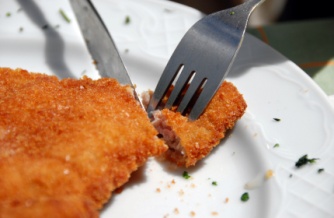 